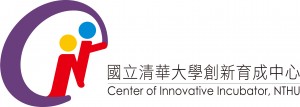 進駐公司簡介資料備妥請e-mail：pwhsu@gapp.nthu.edu.tw ，育成中心徐佩雯，電話：03-5715131#34205，謝謝。進駐公司全名(中/英)成立年/月產業類別□生技醫療 □資訊電子 □綠能環保 □工業設計               □其他，請說明：                      網址連結Fb 連結Twitter 連結LinkedIn 連結公司亮點-核心技術價值(請以20字描述)新聞、得獎記錄、產品型錄等連結網址：                                               或電子檔文件，請夾帶mail附件公司 logo 圖檔提供JPG檔，請夾帶mail附件公司簡介(約200字)